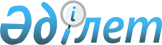 Об утверждении санитарных правил "Санитарно-эпидемиологические требования по установлению санитарно-защитной зоны производственных объектов"
					
			Утративший силу
			
			
		
					Приказ и.о. Министра здравоохранения Республики Казахстан от 6 октября 2010 года № 795. Зарегистрирован в Министерстве юстиции Республики Казахстан 29 октября 2010 года № 6606. Отменен приказом Министра здравоохранения Республики Казахстан от 18 мая 2012 года № 362.
      Сноска. Отменен приказом Министра здравоохранения РК от 18.05.2012 № 362.

      Примечание РЦПИ!

      Порядок введения в действие приказа см. п. 6.
      В соответствии с подпунктом 5) пункта 1 статьи 7, подпунктом 15) пункта 7 статьи 21 Кодекса Республики Казахстан "О здоровье народа и системе здравоохранения", ПРИКАЗЫВАЮ:
      1. Утвердить прилагаемые санитарные правила "Санитарно- эпидемиологические требования по установлению санитарно-защитной зоны производственных объектов".
      2. Признать утратившим силу приказ и.о. Министра здравоохранения Республики Казахстан от 8 июля 2005 года № 334 "Об утверждении санитарно-эпидемиологических правил и норм "Санитарно-эпидемиологические требования к проектированию производственных объектов" (зарегистрированный в Реестре государственной регистрации нормативных правовых актов за № 3792, опубликованный в "Юридической газете" от 9 ноября 2005 года № 207 (941)).
      3. Комитету государственного санитарно-эпидемиологического надзора Министерства здравоохранения Республики Казахстан (Оспанов К.С.) обеспечить государственную регистрацию настоящего приказа в Министерстве юстиции Республики Казахстан.
      4. Департаменту административно-правовой работы Министерства здравоохранения Республики Казахстан (Бисмильдин Ф.Б.) обеспечить официальное опубликование настоящего приказа после его государственной регистрации в Министерстве юстиции Республики Казахстан.
      5. Контроль за исполнением настоящего приказа оставляю за собой.
      6. Настоящий приказ вводится в действие но истечении десяти календарных дней после дня его первого официального опубликования. Санитарные правила "Санитарно-эпидемиологические
требования по установлению санитарно-защитной зоны
производственных объектов"
1. Область применения
      1. Настоящие санитарные правила "Санитарно-эпидемиологические требования по установлению санитарно-защитной зоны производственных объектов" предназначены для физических и юридических лиц, деятельность которых связана с проектированием, строительством, реконструкцией и эксплуатацией производственных объектов (далее - объект), являющихся источниками воздействия на среду обитания и здоровье человека.
      Источниками воздействия на среду обитания и здоровье человека являются объекты, для которых уровни создаваемого загрязнения за пределами промышленной площадки превышают 1,0 предельно-допустимую концентрацию (далее - ПДК) и/или предельно-допустимый уровень (далее - ПДУ).
      2. На объекты, деятельность которых связана с использованием атомной энергии, настоящие требования не распространяются.
      3. Санитарные правила устанавливают требования к размеру санитарно-защитной зоны (далее - СЗЗ), санитарных разрывов и расстояний, основания для пересмотра этих размеров, методы и порядок их установления для отдельных объектов, ограничения на использование территории СЗЗ, требования к их организации и благоустройству, а также требования к санитарным разрывам опасных коммуникаций и сооружений (автомобильных, и железнодорожных дорог, авиационных баз, магистральных трубопроводов).
      4. В настоящих санитарных правилах использованы следующие термины и определения:
      1) граница СЗЗ - условная линия, ограничивающая территорию СЗЗ за пределами которых факторы воздействия не превышают установленные гигиенические нормативы;
      2) зона загрязнения - территория вокруг источника загрязнения, в пределах которых приземной слой атмосферы может быть загрязнен вредными веществами в концентрациях, превышающих предельно-допустимые уровни;
      3) класс опасности объекта - категория объекта, устанавливаемая в зависимости от мощности, условий эксплуатации, характера и количества выделяемых в окружающую среду загрязняющих веществ, создаваемого шума, вибрации, неионизирующего излучения, оказывающих неблагоприятное влияние на окружающую среду и здоровье человека;
      4) приемлемый риск - уровень риска развития неблагоприятного эффекта, который не требует принятия дополнительных мер по его снижению и оцениваемый как независимый, незначительный по отношению к рискам, существующим в повседневной деятельности и жизни населения;
      5) производственный объект - объект хозяйственной деятельности, связанной с производством продукции, выполнением работ и оказанием услуг, которые осуществляются с использованием процессов, оборудования и технологии, являющихся источниками воздействия на среду обитания и здоровье человека;
      6) промышленная площадка - часть территории объекта, предназначенная для размещения производства по выпуску продукции, выполнением работ и оказанием услуг и деятельность которой может оказать влияние на среду обитания человека;
      7) санитарно-защитная зона - территория, отделяющая зоны специального назначения, а также промышленные организации и другие производственные, коммунальные и складские объекты в населенном пункте от близлежащих селитебных территорий, зданий и сооружений жилищно-гражданского назначения в целях ослабления воздействия на них неблагоприятных факторов;
      8) санитарный разрыв - минимальное расстояние от источника вредного воздействия до границы жилой застройки, ландшафтно-рекреационной зоны, зоны отдыха, курорта. 2. Общие положения
      5. СЗЗ устанавливается с целью обеспечения безопасности населения, размер которой обеспечивает уменьшение воздействия загрязнения на атмосферный воздух (химического, биологического, физического) до значений, установленных гигиеническими нормативами, а для предприятий I и II класса опасности - как до значений, установленных гигиеническими нормативами, так и до величин приемлемого риска для здоровья населения. По своему функциональному назначению СЗЗ является защитным барьером, обеспечивающим уровень безопасности населения при эксплуатации объекта в штатном режиме.
      Для объектов с технологическими процессами, являющихся источниками неблагоприятного воздействия на среду обитания и здоровье человека в составе проекта строительства или реконструкции объекта обосновывается размер СЗЗ, определяемой на полную проектную мощность действия объекта. Проект СЗЗ разрабатывается специализированными организациями, имеющими право на данный вид деятельности.
      6. СЗЗ объектов разрабатывается последовательно: расчетная (предварительная), выполненная на основании проекта с расчетами рассеивания загрязнения атмосферного воздуха и физического воздействия на атмосферный воздух (шум, вибрация, неионизирующие излучения); установленная (окончательная) и оценкой приемлемого риска (далее - риск) воздействия на окружающую среду и здоровье человека - на основании результатов годичного (после пуска объекта на полную мощность) цикла натурных исследований и измерений для подтверждения расчетных параметров.
      7. Критерием для определения размера СЗЗ является соответствие на ее внешней границе и за ее пределами концентрации загрязняющих веществ для атмосферного воздуха населенных мест ПДК и/или ПДУ физического воздействия на атмосферный воздух.
      8. Для групп объектов, расположенных на общей производственной площадке, устанавливается единая расчетная и окончательно установленная СЗЗ с учетом суммарных выбросов в атмосферный воздух и физического воздействия и рисков всех источников объектов, входящих в единую зону.
      9. Объекты, являющиеся источниками воздействия на среду обитания и здоровье человека, отделяются СЗЗ от территории жилой застройки, ландшафтно-рекреационных зон, зон отдыха, территорий курортов, санаториев, домов отдыха, стационарных лечебно-профилактических организаций, территорий садоводческих товариществ и коттеджной застройки, коллективных или индивидуальных дачных и садово-огородных участков.
      При размещении вновь создаваемых производств в безлюдной местности нормативная (расчетная) граница СЗЗ определяет ограничения (запрещение) на размещение вышеперечисленных объектов.
      10. Для автомагистралей, линий железнодорожного транспорта, наземных участков метрополитена, а также вдоль стандартных маршрутов полета в зоне взлета и посадки воздушных судов, устанавливается расстояние от источника физического воздействия, уменьшающее эти воздействия до значений гигиенических нормативов (далее - санитарные разрывы). Санитарный разрыв имеет режим СЗЗ, но не требует разработки проекта его организации. Величина санитарного разрыва устанавливается в каждом конкретном случае на основании расчетов воздействия физических факторов (шума, вибрации, неионизирующие излучения) с последующим проведением натурных измерений.
      11. Для стоянок легковых автомобилей, канализационных очистных сооружений, магистральных трубопроводов углеводородного сырья, компрессорных и нефтеперекачивающих станций создаются санитарные разрывы. Минимальные размеры санитарных разрывов приведены в приложениях 1-7 к настоящим санитарным правилам.
      12. Минимальные санитарные разрывы от убойных пунктов и убойных площадок приведены в приложении 8 к настоящим правилам.
      13. Размер санитарного разрыва от населенного пункта до сельскохозяйственных полей, обрабатываемых пестицидами (ядохимикатами) авиационным способом, должен составлять не менее 2000 метров (далее - м).
      14. Размер СЗЗ для аэропортов, аэродромов устанавливается в каждом конкретном случае на основании расчетов рассеивания загрязнения атмосферного воздуха и физического воздействия на атмосферный воздух (шум, вибрация, неионизирующие излучения), а также на основании результатов натурных исследований и измерений, оценки риска для здоровья населения.
      15. Размер СЗЗ для предприятий I и II класса опасности изменяется Главным государственным санитарным врачом Республики Казахстан в соответствии с пунктом 35 настоящих санитарных правил.
      16. Размер СЗЗ для предприятий III, IV, V классов опасности изменяется Главным государственным санитарным врачом области, городов Астана и Алматы в соответствии с пунктом 36 настоящих санитарных правил.
      17. Лабораторные исследования атмосферного воздуха и измерения физических воздействий на атмосферный воздух на территории СЗЗ и на ее границе осуществляются производственными или независимыми лабораториями, аккредитованными в порядке, установленном законодательством Республики Казахстан о техническом регулировании, уполномоченным органом в области окружающей среды и организациями санитарно-эпидемиологической службы. 3. Проектирование санитарно-защитных зон
      18. Проектирование СЗЗ осуществляется на этапе разработки проекта строительства и реконструкции, эксплуатации отдельного и/или группы объектов.
      Размеры и границы СЗЗ определяются в проекте СЗЗ с учетом розы ветров.
      Обоснование размеров санитарно-защитной зоны осуществляется в соответствии с требованиям, изложенными в настоящих правилах.
      19. В проекте СЗЗ на строительство новых, реконструкцию или техническое перевооружение действующих объектов предусматриваются мероприятия и средства на организацию и благоустройство СЗЗ, включая отселение жителей, в случае невозможности уменьшить воздействие загрязнения на атмосферный воздух до значений, установленных гигиеническими нормативами.
      20. Границы СЗЗ устанавливаются от крайних источников химического, биологического и/или физического воздействия, принадлежащего производственному объекту для ведения хозяйственной деятельности и оформленному в установленном порядке.
      21. На территории с превышением показателей фона выше гигиенических нормативов не допускается размещение объектов, являющихся источниками загрязнения среды обитания и воздействия на здоровье человека. Для действующих объектов, являющихся источниками загрязнения среды обитания человека, разрешается проведение реконструкции или перепрофилирование производств, при условии снижения всех видов воздействия на среду обитания до ПДК при химическом и биологическом воздействии и предельно допустимого уровня ПДУ при воздействии физических факторов с учетом фона.
      22. В случае несовпадения размера расчетной СЗЗ и полученной на основании оценки риска (для предприятий I-II класса опасности), натурных исследований и измерений химического, биологического и физического воздействия на атмосферный воздух, решение по размеру СЗЗ принимается по варианту, обеспечивающему наибольшую безопасность для здоровья населения.
      23. Для объектов, являющихся источниками воздействия на среду обитания и здоровье человека устанавливаются следующие размеры СЗЗ в зависимости от классов опасности предприятия:
      1) объекты I класса опасности с СЗЗ 1000 м и более;
      2) объекты II класса опасности с СЗЗ от 500 м до 999 м;
      3) объекты III класса опасности с СЗЗ от 300 м до 499 м;
      4) объекты IV класса опасности с СЗЗ от 100 м до 299 м;
      5) объекты V класса опасности с СЗЗ от 50 м до 99 м.
      24. Временное сокращение объема производства не является основанием к пересмотру принятого размера СЗЗ для максимальной проектной или фактически достигнутой мощности объекта.
      25. Граница СЗЗ на графических материалах (генеральный план города, схема территориального планирования, топографическая карта, ситуационная схема) за пределами промышленной площадки обозначается специальными информационными знаками.
      26. При обосновании размера СЗЗ устанавливаются:
      1) размер и границы СЗЗ на полную проектную мощность объекта;
      2) мероприятия по защите населения от воздействия выбросов вредных химических примесей в атмосферный воздух и физического воздействия;
      3) функциональное зонирование территории СЗЗ и режим использования различных зон.
      27. Проектная документация представляется в объеме, позволяющем дать оценку соответствия проектных решений санитарным правилам и гигиеническим нормативам.
      28. Размеры СЗЗ для проектируемых, реконструируемых и действующих объектов устанавливаются на основании расчетов рассеивания загрязнения атмосферного воздуха и физических воздействий на атмосферный воздух (шум, вибрация, неионизирующие излучения) и оценки риска воздействия на окружающую среду и здоровье человека утвержденным методикам, с оценкой риска здоровью для объектов I и II классов опасности (расчетная СЗЗ).
      29. Размер СЗЗ для групп объектов устанавливается с учетом суммарных выбросов и физического воздействия источников объектов, входящих в промышленную зону, промышленный узел (комплекс) и оценки риска воздействия на окружающую среду и здоровье человека. Для них устанавливается единая расчетная СЗЗ, и после подтверждения расчетных параметров данными натурных исследований, оценки риска для здоровья населения окончательно устанавливается размер СЗЗ. Оценка риска для здоровья населения проводится для групп объектов, в состав которых входят объекты I и II классов опасности.
      30. Реконструкция, техническое перевооружение объектов проводится при наличии проекта с расчетами ожидаемого загрязнения атмосферного воздуха, физического воздействия на атмосферный воздух, выполненных в составе проекта СЗЗ с расчетными границами. После окончания реконструкции и ввода объекта в эксплуатацию расчетные параметры подтверждаются результатами натурных исследований атмосферного воздуха и измерений физических факторов воздействия на атмосферный воздух.
      31. Обязательным условием современного промышленного проектирования является внедрение передовых ресурсосберегающих, безотходных и малоотходных технологических решений, позволяющих максимально сократить или избежать поступлений вредных химических или биологических компонентов выбросов в атмосферный воздух, почву и водоемы, предотвратить или снизить воздействие физических факторов до гигиенических нормативов и ниже.
      32. Разрабатываемые в проектах строительства и реконструкции технологические и технические решения обосновываются результатами опытно-промышленных испытаний, при проектировании производств на основе новых технологий - данными опытно-экспериментальных производств, материалами зарубежного опыта по созданию подобного производства. 4. Установление размеров санитарно-защитных зон
      33. Установление размеров СЗЗ для объектов проводится при наличии проектов обоснования СЗЗ с расчетами загрязнения атмосферного воздуха и физического воздействия на атмосферный воздух, с учетом результатов натурных исследований и измерений атмосферного воздуха, уровней физического воздействия на атмосферный воздух, выполненных в соответствии с программой наблюдений, представляемой в составе проекта.
      34. Изменение размера (уменьшение, увеличение) СЗЗ действующих, реконструируемых объектов сопровождается разработкой проекта, обосновывающего необходимые изменения.
      По проекту расчетной СЗЗ для объектов I и II класса опасности выдается санитарно-эпидемиологическое заключение Главного государственного санитарного врача Республики Казахстан.
      Для предприятий III, IV и V классов опасности по проекту расчетной СЗЗ выдается санитарно-эпидемиологическое заключение Главного государственного санитарного врача области, городов Астана и Алматы.
      35. Изменение размеров установленных СЗЗ для объектов I и II класса опасности осуществляется приказом Главного государственного санитарного врача Республики Казахстан на основании:
      1) предварительного заключения Главного государственного санитарного врача области, городов Астана и Алматы;
      2) действующих санитарных правил и гигиенических нормативов;
      3) результатов экспертизы проекта СЗЗ с расчетами рассеивания загрязнения атмосферного воздуха и физических воздействий на атмосферный воздух (шум, вибрация, неионизирующие излучения), выполненных аккредитованными организациями;
      4) оценки риска здоровью населения;
      5) систематических (годовых) натурных исследований и измерений загрязнения атмосферного воздуха (не менее пятидесяти исследований на каждый ингредиент в отдельной точке), уровней физического воздействия на атмосферный воздух.
      36. Для промышленных объектов и производств III, IV и V классов опасности установленные размеры санитарно-защитных зон изменяются на основании санитарно-эпидемиологического заключения Главного государственного санитарного врача области, городов Астана и Алматы на основании:
      1) действующих санитарных правил и гигиенических нормативов;
      2) результатов экспертизы проекта СЗЗ с расчетами рассеивания загрязнения атмосферного воздуха и физических воздействий на атмосферный воздух (шум, вибрация, неионизирующее излучение), выполненными аккредитованными организациями;
      3) систематических натурных исследований и измерений загрязнения атмосферного воздуха (тридцать исследований на каждый ингредиент в отдельной точке), уровней физического воздействия на атмосферный воздух.
      37. Размер СЗЗ для действующих объектов уменьшается при:
      1) объективном доказательстве достижения уровня химического, биологического загрязнения атмосферного воздуха и физических воздействий на атмосферный воздух до ПДК и ПДУ на границе СЗЗ и за ее пределами по материалам систематических (не менее трех лет) лабораторных наблюдений для предприятий I и II класса опасности (ежегодно не менее пятидесяти исследований на каждый ингредиент в отдельной точке), измерений физических факторов и оценке риска для здоровья человека; для промышленных объектов и производств III, IV, V класса опасности по данным натурных исследований приоритетных показателей за состоянием загрязнения атмосферного воздуха (ежегодно не менее тридцати исследований на каждый ингредиент в отдельной точке) и измерений физических факторов;
      2) уменьшении мощности на дальнейшую деятельность, изменении состава и перепрофилировании объектов;
      3) внедрении передовых технологических решений, эффективных очистных сооружений, направленных на сокращение уровней воздействия на среду обитания.
      38. Размер СЗЗ действующих объектов увеличивается по сравнению с принятым при невозможности обеспечения техническими и технологическими средствами нормативных уровней и/или по результатам натурных исследований и измерений по любому фактору воздействия. Оценка ситуации осуществляется по среднегодовым значениям измеренного параметра за последние три года эксплуатации объекта.
      39. Решение об увеличении размеров СЗЗ принимается Главным государственным врачом Республики Казахстан, Главными государственными санитарными врачами областей, городов Астана и Алматы аналогично процедуре сокращения размеров СЗЗ.
      40. При утверждении проектов по установлению или изменению границ СЗЗ учитываются результаты учета мнения жителей населенных пунктов, прилегающих к границам СЗЗ объектов. 5. Режим территории санитарно-защитной зоны.
      41. В границах СЗЗ не допускается размещать:
      1) жилую застройку, включая отдельные жилые дома;
      2) ландшафтно-рекреационные зоны, зоны отдыха, территории курортов, санаториев и домов отдыха;
      3) территории садоводческих товариществ, коллективных или индивидуальных дачных и садово-огородных участков;
      4) спортивные сооружения, детские площадки, образовательные и детские организации, лечебно-профилактические и оздоровительные организации общего пользования.
      42. В границах СЗЗ и на территории объектов других отраслей промышленности не допускается размещать:
      1) объекты по производству лекарственных веществ, лекарственных средств и/или лекарственных форм, склады сырья и полупродуктов для фармацевтических предприятий;
      2) объекты пищевых отраслей промышленности, оптовые склады продовольственного сырья и пищевых продуктов;
      3) комплексы водопроводных сооружений для подготовки и хранения питьевой воды.
      43. Допускается размещать в границах СЗЗ производственного объекта здания и сооружения для обслуживания работников указанного объекта и для обеспечения деятельности объекта:
      1) нежилые помещения для дежурного аварийного персонала, помещения для пребывания работающих по вахтовому методу (не более двух недель);
      2) пожарные депо, бани, прачечные, объекты торговли и общественного питания, гаражи, площадки и сооружения для хранения общественного и индивидуального транспорта, автозаправочные станции, общественные и административные здания, конструкторские бюро, учебные заведения, поликлиники, научно-исследовательские лаборатории, спортивно-оздоровительные сооружения закрытого типа;
      3) местные и транзитные коммуникации, линии электропередач, электроподстанции, нефте- и газопроводы, артезианские скважины для технического водоснабжения, водоохлаждающие сооружения для подготовки технической воды, канализационные насосные станции, сооружения оборотного водоснабжения;
      4) в границах СЗЗ производственного объекта также допускается размещать сельскохозяйственные угодья для выращивания технических культур, неиспользуемых для производства продуктов питания.
      44. В границах СЗЗ объектов пищевых отраслей промышленности, оптовых складов продовольственного сырья и пищевой продукции, производства лекарственных веществ, лекарственных средств и (или) лекарственных форм, складов сырья и полупродуктов для фармацевтических предприятий, допускается размещение новых профильных, однотипных объектов, при исключении взаимного негативного воздействия на продукцию, среду обитания и здоровье человека.
      45. Автомагистраль, расположенная в границах СЗЗ объекта или прилегающая к СЗЗ не входит в ее размер, а выбросы автомагистрали учитываются в фоновом загрязнении при обосновании размера санитарно-защитной зоны.
      46. СЗЗ или какая-либо ее часть не могут рассматриваться как резервная территория объекта для расширения жилой зоны, размещения коллективных или индивидуальных дачных и садово-огородных участков.
      Часть СЗЗ может рассматриваться как резервная территория объекта для расширения производственной зоны при условии наличия проекта обоснования соблюдения ПДК и/или ПДУ на внешней границе существующей СЗЗ. 6. Учет физических факторов воздействия на население при
установлении санитарно-защитных зон
      47. Размеры СЗЗ для производственных объектов, являющихся источниками физических факторов воздействия на население устанавливаются на основании акустических расчетов с учетом места расположения источников и характера создаваемого ими шума, вибрации, неионизирующего излучения. Для установления размеров СЗЗ расчетные параметры подтверждаются натурными измерениями факторов физического воздействия на атмосферный воздух в процессе эксплуатации объекта в течение года после выхода на проектную мощность.
      48. Размеры СЗЗ определяются в соответствии с действующими гигиеническими нормативами допустимых уровней шума, вибрации, неионизирующего излучения на внешней границе СЗЗ.
      49. В целях защиты населения от воздействия электрического поля, создаваемого воздушными линиями электропередачи (далее - ВЛЭ) устанавливаются санитарные разрывы вдоль трассы высоковольтной линии, за пределами которых напряженность электрического поля не превышает 1 килоВольт на метр (далее - кВ).
      Для вновь проектируемых ВЛЭ, а также зданий и сооружений допускается принимать границы санитарных разрывов вдоль трассы ВЛЭ с горизонтальным расположением проводов и без средств снижения напряженности электрического поля по обе стороны от нее на следующих расстояниях от проекции на землю крайних фазных проводов в направлении, перпендикулярном к ВЛЭ:
      20 м - для ВЛЭ напряжением 220 кВ;
      30 м- для ВЛЭ напряжением 500 кВ.
      При вводе объекта в эксплуатацию и в процессе эксплуатации санитарный разрыв корректируется по результатам инструментальных измерений физических факторов.
      50. Установление размера СЗЗ в местах размещения передающих радиотехнических объектов проводится в соответствии с санитарными правилами, устанавливающих санитарно-эпидемиологические требования по электромагнитным излучениям радиочастотного диапазона.  Минимальные санитарные разрывы от стоянок для
легковых автомобилей до объектов застройки
      1. Разрыв от надземных автостоянок закрытого типа, автостоянок открытого типа принимается на основании результатов расчетов рассеивания загрязнений в атмосферном воздухе и уровней физического воздействия.
      2. При размещении надземных автостоянок закрытого типа, автостоянок открытого типа должны быть соблюдены нормативные требования обеспеченности придомовой территории с необходимыми элементами благоустройства по площади и наименованиям.
      3. Надземные автостоянки закрытого типа, автостоянки открытого типа вместимостью свыше 500 машино-мест следует размещать на территории промышленных и коммунально-складских зон.
      4. Для подземных, полуподземных и обвалованных стоянок для автомобилей регламентируется лишь расстояние от въезда-выезда и от вентиляционных шахт до территории детских, подростковых и лечебно- профилактических организаций, жилых домов, площадок отдыха, которое должно составлять не менее 15 метров.
      В случае размещения подземных, полуподземных и обвалованных стоянок для автомобилей в жилом доме, расстояние от въезда-выезда до жилого дома, не регламентируется. Достаточность разрыва обосновывается расчетами загрязнения атмосферного воздуха и акустическими расчетами.
      5. Разрыв от проездов автотранспорта из надземных автостоянок закрытого типа, автостоянок открытого типа до нормируемых объектов должно быть не менее 7 м.
      6. Вентиляционные выбросы из подземных стоянок для автомобилей, расположенных под жилыми и общественными зданиями, должны быть организованы на 1,5 м выше конька крыши самой высокой части здания.
      7. На эксплуатируемой кровле подземной стоянки для автомобилей допускается размещать площадки отдыха, детские, спортивные и игровые сооружения, на расстоянии 15 м от вентиляционных шахт, въездов-выездов, проездов, при условии озеленения эксплуатируемой кровли и обеспечении ПДК в устье выброса в атмосферу.
      8. Размеры территории наземной стоянки для автомобилей должны соответствовать габаритам застройки, для исключения использования прилегающей территории под автостоянку.
      9. Разрыв от территорий подземных стоянок для автомобилей не лимитируется.
      10. Требования, отнесенные к подземным стоянкам для автомобилей, распространяются на размещение обвалованных стоянок для автомобилей.
      11. Для гостевых стоянок для автомобилей жилых домов, разрывы не устанавливаются.
      12. Разрывы, приведенные в таблице могут приниматься с учетом интерполяции.  Минимальные санитарные разрывы от канализационных
очистных сооружений
      1. Для канализационных очистных сооружений производительностью более 280 тыс. м3/сутки, а также при принятии новых технологий очистки сточных вод и обработки осадка устанавливается СЗЗ индивидуально.
      2. Для полей фильтрации площадью до 0,5 гектар (далее - га), для полей орошения коммунального типа площадью до 1,0 га, для сооружений механической и биологической очистки сточных вод производительностью до 50 метров кубических в сутки (далее - м3/сутки) следует принимать санитарный разрыв размером 100 метров (далее - м).
      3. Для полей подземной фильтрации пропускной способностью до 15 м3/сутки следует принимать санитарный разрыв размером 50 м.
      4. Размер СЗЗ от сливных станций следует принимать санитарный разрыв размером 300 м.
      5. Для очистных сооружений поверхностного стока открытого типа санитарный разрыв следует принимать 100 м, закрытого типа - 50 м.
      6. От очистных сооружений и насосных станций производственной канализации, не расположенных на территории промышленных предприятий, как при самостоятельной очистке и перекачке производственных сточных вод, так и при совместной их очистке с бытовыми размер санитарного разрыва следует принимать такими же, как для производств, от которых поступают сточные воды, но не менее указанных в таблице.  Минимальные санитарные разрывы для наземных
магистральных газопроводов  Минимальные санитарные разрывы от трубопроводов
для сжиженных углеводородных газов  Минимальные санитарные разрывы от магистральных
трубопроводов для транспортирования нефти  Минимальные разрывы от компрессорных станций  Минимальные санитарные разрывы от
нефтеперекачивающих станций  Минимальные санитарные разрывы от убойных
пунктов и убойных площадок
					© 2012. РГП на ПХВ «Институт законодательства и правовой информации Республики Казахстан» Министерства юстиции Республики Казахстан
				
И.о. министра
Б. СадыковУтверждены приказом
и.о. Министра здравоохранения
Республики Казахстан
от 6 октября 2010 года № 795 Приложение 1
к санитарным правилам
"Санитарно-эпидемиологические
требования по установлению
санитарно-защитной зоны
производственных объектов" 
Объекты, до которых
определяется разрыв
Расстояние, в метрах
Расстояние, в метрах
Расстояние, в метрах
Расстояние, в метрах
Расстояние, в метрах
Объекты, до которых
определяется разрыв
Открытые автостоянки и наземные автостоянки закрытого типа
вместимостью, машино-мест
Открытые автостоянки и наземные автостоянки закрытого типа
вместимостью, машино-мест
Открытые автостоянки и наземные автостоянки закрытого типа
вместимостью, машино-мест
Открытые автостоянки и наземные автостоянки закрытого типа
вместимостью, машино-мест
Открытые автостоянки и наземные автостоянки закрытого типа
вместимостью, машино-мест
Объекты, до которых
определяется разрыв
10 и менее
11-50
51-100
101-300
свыше 300
Жилые дома
10
15
25
35
50
Торцы жилых домов
(без окон)
10
10
15
25
35
Территории детских
дошкольных учреждений,
общеобразовательных
учреждений, средних и
высших учебных
учреждений, детских
площадок для отдыха и
игр
15
25
25
50
50
Территории лечебных
организаций
стационарного типа,
открытые спортивные
сооружения общего
пользования, места
отдыха населения
(сады, скверы, парки)
25
50
по
расчетам
по
расчетам
по расчетамПриложение 2
к санитарным правилам
"Санитарно-эпидемиологические
требования по установлению
санитарно-защитной зоны
производственных объектов" 
Сооружения для
очистки сточных вод
Расстояние в метрах при расчетной
производительности очистных сооружений,
тысяч кубических метров в сутки
(далее - тыс. м3/сутки)
Расстояние в метрах при расчетной
производительности очистных сооружений,
тысяч кубических метров в сутки
(далее - тыс. м3/сутки)
Расстояние в метрах при расчетной
производительности очистных сооружений,
тысяч кубических метров в сутки
(далее - тыс. м3/сутки)
Расстояние в метрах при расчетной
производительности очистных сооружений,
тысяч кубических метров в сутки
(далее - тыс. м3/сутки)
Сооружения для
очистки сточных вод
до 0,2
от 0,2 до 5,0
от 5,0 до 50,0
от 50,0 до 280
   Насосные станции и
аварийно-регулирующие
резервуары, локальные очистные
сооружения
15
20
20
30
   Сооружения для механической
и биологической очистки с
иловыми площадками для
сбреженных осадков, а также
иловые площадки
150
200
400
500
   Сооружения для механической
и биологической очистки с
термомеханической обработкой
осадка в закрытых помещениях
100
150
300
400
   Поля:
   а) фильтрации
   б) орошения
200
150
300
200
500
400
1000
1000
   Биологические пруды
200
200
300
300Приложение 3
к санитарным правилам
"Санитарно-эпидемиологические
требования по установлению
санитарно-защитной зоны
производственных объектов" 
Элементы
застройки, водоемы
Разрывы в метрах для трубопроводов 1-го и 2-го классов
с диаметром труб в миллиметрах
Разрывы в метрах для трубопроводов 1-го и 2-го классов
с диаметром труб в миллиметрах
Разрывы в метрах для трубопроводов 1-го и 2-го классов
с диаметром труб в миллиметрах
Разрывы в метрах для трубопроводов 1-го и 2-го классов
с диаметром труб в миллиметрах
Разрывы в метрах для трубопроводов 1-го и 2-го классов
с диаметром труб в миллиметрах
Разрывы в метрах для трубопроводов 1-го и 2-го классов
с диаметром труб в миллиметрах
Разрывы в метрах для трубопроводов 1-го и 2-го классов
с диаметром труб в миллиметрах
Разрывы в метрах для трубопроводов 1-го и 2-го классов
с диаметром труб в миллиметрах
Элементы
застройки, водоемы
1 класс
1 класс
1 класс
1 класс
1 класс
1 класс
2 класс
2 класс
Элементы
застройки, водоемы
до 300
300-600
600-800
800-1000
1000-1200
свыше
1200
до 300
свыше
300
1
2
3
4
5
6
7
8
9
Города и другие
населенные пункты;
коллективные сады и
дачные поселки;
тепличные комбинаты;
отдельные
общественные здания с
массовым скоплением
людей
100
150
200
250
300
350
75
125
Отдельные малоэтажные
здания;
сельскохозяйственные
поля и пастбища,
полевые станы
75
125
150
200
225
250
75
100
Магистральные
оросительные каналы,
реки и водоемы;
водозаборные
сооружения
25
25
25
25
25
25
25
25Приложение 4
к санитарным правилам
"Санитарно-эпидемиологические
требования по установлению
санитарно-защитной зоны
производственных объектов" 
Элементы застройки
Расстояние в метрах при диаметре труб
в миллиметрах
Расстояние в метрах при диаметре труб
в миллиметрах
Расстояние в метрах при диаметре труб
в миллиметрах
Элементы застройки
до 150
150-300
300-500
Города и населенные пункты
городского типа
2000
3000
5000
Дачные поселки,
сельскохозяйственные угодья
1000
2000
3000
Примечание: прохождение газопровода через жилую застройку не допускается.
Примечание: прохождение газопровода через жилую застройку не допускается.
Примечание: прохождение газопровода через жилую застройку не допускается.
Примечание: прохождение газопровода через жилую застройку не допускается.Приложение 5
к санитарным правилам
"Санитарно-эпидемиологические
требования по установлению
санитарно-защитной зоны
производственных объектов" 
Элементы застройки
Расстояние в метрах при диаметре труб,
в миллиметрах
Расстояние в метрах при диаметре труб,
в миллиметрах
Расстояние в метрах при диаметре труб,
в миллиметрах
Расстояние в метрах при диаметре труб,
в миллиметрах
Элементы застройки
I класс
II класс
III класс
IV класс
Элементы застройки
до 300
300-500
500-1000
1000-1400
Города и поселки
75
100
150
200
Отдельные малоэтажные жилища
50
50
75
100
Гидротехнические сооружения
300
300
300
500
Водозаборы
3000
3000
3000
3000
      Примечание: санитарные разрывы от магистральных нефтепроводов,
транспортирующих нефть с высокими коррозирующими свойствами, от продуктопроводов,
транспортирующих высокотоксичные, раздражающие газы и жидкости, определяются на
основе расчетов в каждом конкретном случае при обязательном увеличении размеров
не менее чем в 3 раза.
      Примечание: санитарные разрывы от магистральных нефтепроводов,
транспортирующих нефть с высокими коррозирующими свойствами, от продуктопроводов,
транспортирующих высокотоксичные, раздражающие газы и жидкости, определяются на
основе расчетов в каждом конкретном случае при обязательном увеличении размеров
не менее чем в 3 раза.
      Примечание: санитарные разрывы от магистральных нефтепроводов,
транспортирующих нефть с высокими коррозирующими свойствами, от продуктопроводов,
транспортирующих высокотоксичные, раздражающие газы и жидкости, определяются на
основе расчетов в каждом конкретном случае при обязательном увеличении размеров
не менее чем в 3 раза.
      Примечание: санитарные разрывы от магистральных нефтепроводов,
транспортирующих нефть с высокими коррозирующими свойствами, от продуктопроводов,
транспортирующих высокотоксичные, раздражающие газы и жидкости, определяются на
основе расчетов в каждом конкретном случае при обязательном увеличении размеров
не менее чем в 3 раза.
      Примечание: санитарные разрывы от магистральных нефтепроводов,
транспортирующих нефть с высокими коррозирующими свойствами, от продуктопроводов,
транспортирующих высокотоксичные, раздражающие газы и жидкости, определяются на
основе расчетов в каждом конкретном случае при обязательном увеличении размеров
не менее чем в 3 раза.Приложение 6
к санитарным правилам
"Санитарно-эпидемиологические
требования по установлению
санитарно-защитной зоны
производственных объектов"
Элементы
застройки, водоемы
Разрывы в метрах для трубопроводов 1-го и 2-го классов
с диаметром труб в миллиметрах
Разрывы в метрах для трубопроводов 1-го и 2-го классов
с диаметром труб в миллиметрах
Разрывы в метрах для трубопроводов 1-го и 2-го классов
с диаметром труб в миллиметрах
Разрывы в метрах для трубопроводов 1-го и 2-го классов
с диаметром труб в миллиметрах
Разрывы в метрах для трубопроводов 1-го и 2-го классов
с диаметром труб в миллиметрах
Разрывы в метрах для трубопроводов 1-го и 2-го классов
с диаметром труб в миллиметрах
Разрывы в метрах для трубопроводов 1-го и 2-го классов
с диаметром труб в миллиметрах
Разрывы в метрах для трубопроводов 1-го и 2-го классов
с диаметром труб в миллиметрах
Элементы
застройки, водоемы
1 класс
1 класс
1 класс
1 класс
1 класс
1 класс
2 класс
2 класс
Элементы
застройки, водоемы
до
300
300-600
600-800
800-1000
1000-1200
свыше
1200
до 300
свыше 300
Города и поселки
500
500
700
700
700
700
500
500
Водопроводные
сооружения
250
300
350
400
450
500
250
300
Малоэтажные жилые
здания
100
150
200
250
300
350
75
150
      Примечание:
      1. Санитарные разрывы устанавливаются от здания компрессорного цеха.
      2. Для крупных компрессорных станций величина санитарного разрыва уточняется
и согласовывается с государственным органом санитарно-эпидемиологической службы в
каждом конкретном случае.
      Примечание:
      1. Санитарные разрывы устанавливаются от здания компрессорного цеха.
      2. Для крупных компрессорных станций величина санитарного разрыва уточняется
и согласовывается с государственным органом санитарно-эпидемиологической службы в
каждом конкретном случае.
      Примечание:
      1. Санитарные разрывы устанавливаются от здания компрессорного цеха.
      2. Для крупных компрессорных станций величина санитарного разрыва уточняется
и согласовывается с государственным органом санитарно-эпидемиологической службы в
каждом конкретном случае.
      Примечание:
      1. Санитарные разрывы устанавливаются от здания компрессорного цеха.
      2. Для крупных компрессорных станций величина санитарного разрыва уточняется
и согласовывается с государственным органом санитарно-эпидемиологической службы в
каждом конкретном случае.
      Примечание:
      1. Санитарные разрывы устанавливаются от здания компрессорного цеха.
      2. Для крупных компрессорных станций величина санитарного разрыва уточняется
и согласовывается с государственным органом санитарно-эпидемиологической службы в
каждом конкретном случае.
      Примечание:
      1. Санитарные разрывы устанавливаются от здания компрессорного цеха.
      2. Для крупных компрессорных станций величина санитарного разрыва уточняется
и согласовывается с государственным органом санитарно-эпидемиологической службы в
каждом конкретном случае.
      Примечание:
      1. Санитарные разрывы устанавливаются от здания компрессорного цеха.
      2. Для крупных компрессорных станций величина санитарного разрыва уточняется
и согласовывается с государственным органом санитарно-эпидемиологической службы в
каждом конкретном случае.
      Примечание:
      1. Санитарные разрывы устанавливаются от здания компрессорного цеха.
      2. Для крупных компрессорных станций величина санитарного разрыва уточняется
и согласовывается с государственным органом санитарно-эпидемиологической службы в
каждом конкретном случае.
      Примечание:
      1. Санитарные разрывы устанавливаются от здания компрессорного цеха.
      2. Для крупных компрессорных станций величина санитарного разрыва уточняется
и согласовывается с государственным органом санитарно-эпидемиологической службы в
каждом конкретном случае.Приложение 7
к санитарным правилам
"Санитарно-эпидемиологические
требования по установлению
санитарно-защитной зоны
производственных объектов"
Элементы застройки
Разрывы в метрах по категориям
нефтеперекачивающих станций
Разрывы в метрах по категориям
нефтеперекачивающих станций
Разрывы в метрах по категориям
нефтеперекачивающих станций
Элементы застройки
III
II
I
Города и поселки
100
150
200
Водопроводные сооружения
100
150
200
Отдельные малоэтажные здания
50
75
100
      Примечания: величина санитарного разрыва для нефтехранилищ уточняется в
каждом конкретном случае на основе расчетов и реальных характеристик загрязнения
атмосферного воздуха углеводородами прилегающих территорий.
      Примечания: величина санитарного разрыва для нефтехранилищ уточняется в
каждом конкретном случае на основе расчетов и реальных характеристик загрязнения
атмосферного воздуха углеводородами прилегающих территорий.
      Примечания: величина санитарного разрыва для нефтехранилищ уточняется в
каждом конкретном случае на основе расчетов и реальных характеристик загрязнения
атмосферного воздуха углеводородами прилегающих территорий.
      Примечания: величина санитарного разрыва для нефтехранилищ уточняется в
каждом конкретном случае на основе расчетов и реальных характеристик загрязнения
атмосферного воздуха углеводородами прилегающих территорий.Приложение 8
к санитарным правилам
"Санитарно-эпидемиологические
требования по установлению
санитарно-защитной зоны
производственных объектов"
Элементы застройки
Расстояние в метрах от
Расстояние в метрах от
Расстояние в метрах от
Элементы застройки
убойных пунктов
убойных пунктов
убойных
Элементы застройки
мощностью до 30
тонн мяса в сутки
мощностью свыше 30
тонн мяса в сутки
площадок
независимо от
мощности
      Жилые и общественные здания
300
500
200
      Примечание: при убойных пунктах и убойных площадках допускается предубойное
содержание скота не более суточного запаса.
      Примечание: при убойных пунктах и убойных площадках допускается предубойное
содержание скота не более суточного запаса.
      Примечание: при убойных пунктах и убойных площадках допускается предубойное
содержание скота не более суточного запаса.
      Примечание: при убойных пунктах и убойных площадках допускается предубойное
содержание скота не более суточного запаса.